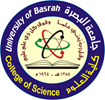 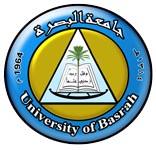 السيرة الذاتية CURRICULUM VITAE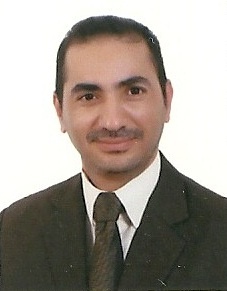 الاسم الثلاثي واللقب Full Nameاللقــــــب العلــــمي  Titleالجامعــــــــــــــــة   UniversityالكليـــــــــــــــــــةCollegeالقســــــــــــــــــــمDepartmentالبريد الألكتروني الرسميOfficial E-mailالمؤهــــــــلات والسيرة العلمية المؤهــــــــلات والسيرة العلمية المؤهــــــــلات والسيرة العلمية المؤهــــــــلات والسيرة العلمية Qualification and certificationQualification and certificationQualification and certificationQualification and certificationالاختصاص العامالاختصاص العامعلوم حياةعلوم حياةBiologyBiologyGeneral specializationGeneral specializationالاختصاص الدقيقالاختصاص الدقيقالتلوث البيئيالتلوث البيئيEnvironmental PollutionEnvironmental PollutionSpecific specializationSpecific specializationالشهادةتاريخهاالجامعةالبلدCountryUniversityDateCertificateبكلوريوس1996البصرةالعراقIraqAl-Basrah1996B.Sc.ماجستير1998البصرةالعراقIraqAl-Basrah1998M.Sc.دكتوراه2005البصرةالعراقIraqAl-Basrah2005Ph.D.اخرىOthersالإشراف على الدراسات العلياالإشراف على الدراسات العلياPostgraduate SupervisionPostgraduate SupervisionPostgraduate Supervisionاسم الطالبStudent Nameالجامعة/ الكلية / القسمUniv./Coll./Dept.الجامعة/ الكلية / القسمUniv./Coll./Dept.الجامعة/ الكلية / القسمUniv./Coll./Dept.الشهادةDegreeالسنةDateانعام عبد الامير عبد الحسين كزارالبصرة/ العلوم / علوم الحياةالبصرة/ العلوم / علوم الحياةالبصرة/ العلوم / علوم الحياةماجستير2006امل علي صبارالبصرة/ العلوم / علوم الحياةالبصرة/ العلوم / علوم الحياةالبصرة/ العلوم / علوم الحياةماجستير2008شيماء هشام شهاب الدينالبصرة/ العلوم / علوم الحياةالبصرة/ العلوم / علوم الحياةالبصرة/ العلوم / علوم الحياةماجستير2010هدى عادل رحمهالبصرة/ العلوم / علوم الحياةالبصرة/ العلوم / علوم الحياةالبصرة/ العلوم / علوم الحياةماجستير2012معتز حكمت عثمانالبصرة/ العلوم / علوم الحياةالبصرة/ العلوم / علوم الحياةالبصرة/ العلوم / علوم الحياةماجستير2013سها وليد مصطفىالبصرة/ الاداب / الجغرافيةالبصرة/ الاداب / الجغرافيةالبصرة/ الاداب / الجغرافيةدكتوراه2014شيماء هشام شهاب الدينالبصرة/ العلوم / علوم الحياةالبصرة/ العلوم / علوم الحياةالبصرة/ العلوم / علوم الحياةدكتوراه2017ضرغام عباس قاسمالبصرة/ العلوم / علوم الحياةالبصرة/ العلوم / علوم الحياةالبصرة/ العلوم / علوم الحياةماجستير2017امير كاظم ماضيالبصرة/ العلوم / علوم الحياةالبصرة/ العلوم / علوم الحياةالبصرة/ العلوم / علوم الحياةماجستير2017مروة يحيى حسنالبصرة/ العلوم / علم البيئةالبصرة/ العلوم / علم البيئةالبصرة/ العلوم / علم البيئةماجستير2018نشاط التدريسنشاط التدريسنشاط التدريسنشاط التدريسTeaching Teaching Teaching Teaching دراسات اولية  Undergraduate Studiesدراسات اولية  Undergraduate Studiesدراسات اولية  Undergraduate Studiesدراسات اولية  Undergraduate Studiesدراسات اولية  Undergraduate Studiesدراسات اولية  Undergraduate Studiesدراسات اولية  Undergraduate Studiesدراسات اولية  Undergraduate Studiesرمز المقرراسم المقرراسم المقرراسم المقررCourse nameCourse nameCourse nameCourse code.  ي206تغيرات مناخيةتغيرات مناخيةتغيرات مناخيةClimate changesClimate changesClimate changesE206ي305تلوث هواءتلوث هواءتلوث هواءAir PollutionAir PollutionAir PollutionE305ي340كوارث بيئيةكوارث بيئيةكوارث بيئيةEnvironmental disasterEnvironmental disasterEnvironmental disasterE340ي351تقنيات معالجة مياهتقنيات معالجة مياهتقنيات معالجة مياهWater treatment technologyWater treatment technologyWater treatment technologyE351ي476ملوثات صناعيةملوثات صناعيةملوثات صناعيةIndustrial pollutantsIndustrial pollutantsIndustrial pollutantsE476دراسات عليا  Postgraduate Studiesدراسات عليا  Postgraduate Studiesدراسات عليا  Postgraduate Studiesدراسات عليا  Postgraduate Studiesدراسات عليا  Postgraduate Studiesدراسات عليا  Postgraduate Studiesدراسات عليا  Postgraduate Studiesدراسات عليا  Postgraduate StudiesالموضوعالموضوعالموضوعالموضوعCourse nameCourse nameCourse nameCourse nameتلوث بيئي متقدمتلوث بيئي متقدمتلوث بيئي متقدمتلوث بيئي متقدمAdvanced Environmental pollutionAdvanced Environmental pollutionAdvanced Environmental pollutionAdvanced Environmental pollutionتقييم أثر بيئيتقييم أثر بيئيتقييم أثر بيئيتقييم أثر بيئيEnvironmental Impact AssessmentEnvironmental Impact AssessmentEnvironmental Impact AssessmentEnvironmental Impact Assessmentالكتب المؤلفةBook publicationالكتب المؤلفةBook publicationالكتب المؤلفةBook publicationالكتب المؤلفةBook publicationالكتب المؤلفةBook publicationالكتب المؤلفةBook publicationالكتب المؤلفةBook publicationالكتب المؤلفةBook publicationاسم الكتاب اسم الكتاب سنة النشر البلد countryYear Book Title Book Title البحوث المنشورة وبراءة الأختراعArticles / Patents Articles / Patents Article & Patents detailsArticle & Patents detailsNo.Seasonal and regional variation of petroleum hydrocarbons in date palm (Phoenix dactylifera )cv. Sayer along Shatt Al-Arab River,Southern Iraq,Basrah.J.Sci.,B.,18(1):123-132,2000.Seasonal and regional variation of petroleum hydrocarbons in date palm (Phoenix dactylifera )cv. Sayer along Shatt Al-Arab River,Southern Iraq,Basrah.J.Sci.,B.,18(1):123-132,2000.1Trace Elements in the fruit and leaves of Date palm (Phoenix dactylifera L.)cv. Sayer from Shatt Al-Arab River. Basrah.J.Sci.,B.,18(1):133-142,2000Trace Elements in the fruit and leaves of Date palm (Phoenix dactylifera L.)cv. Sayer from Shatt Al-Arab River. Basrah.J.Sci.,B.,18(1):133-142,20002Variation in aromatic hydrocarbons as indicators by their content leaves of Phoenix dactylifera L.cv. Sayer, Soil and water from Abu Al-khasib region, Southern, Basrah, Iraq. Marine Mesopotamica.16(2):245-252,2001Variation in aromatic hydrocarbons as indicators by their content leaves of Phoenix dactylifera L.cv. Sayer, Soil and water from Abu Al-khasib region, Southern, Basrah, Iraq. Marine Mesopotamica.16(2):245-252,20013Cordia myxa and Solanum tuberosum plant leaves as indicators to petroleum hydrocarbons pollution along Shatt Al-Arab River,Basrah.J.Basrah,Res.,28(2):20-24,2001.Cordia myxa and Solanum tuberosum plant leaves as indicators to petroleum hydrocarbons pollution along Shatt Al-Arab River,Basrah.J.Basrah,Res.,28(2):20-24,2001.4Bioconcentration of hydrocarbons in four species of plant near Shatt Al-Arab River. Basrah.J.Sci.,B.,Bioconcentration of hydrocarbons in four species of plant near Shatt Al-Arab River. Basrah.J.Sci.,B.,5Phraqmites australis and Typha domingensis as bioaccumulators and biomonitors of three trace metals along Shatt Al-Arab canal, south of Hammar marsh.Mar.Bull.1(2):173-183,2006.Phraqmites australis and Typha domingensis as bioaccumulators and biomonitors of three trace metals along Shatt Al-Arab canal, south of Hammar marsh.Mar.Bull.1(2):173-183,2006.6Abundance, occurrence, seasonal changes and species composition of macroinvertebrates in the restored Iraqi Southern marshes.Mar.Bull.1(2):80-95,2007.Abundance, occurrence, seasonal changes and species composition of macroinvertebrates in the restored Iraqi Southern marshes.Mar.Bull.1(2):80-95,2007.7The Potential of some snails as bioindicator of trace metals level in East Hammar marsh, south of Iraq.Mar.Bull.28(2):228-242,2010The Potential of some snails as bioindicator of trace metals level in East Hammar marsh, south of Iraq.Mar.Bull.28(2):228-242,20108Efficiency of duck weed (Lemna minor) in phytotreatment of wastewater pollutants from Basrah Oil Refinery.JAPES.V1,No.14, 2011-2012Efficiency of duck weed (Lemna minor) in phytotreatment of wastewater pollutants from Basrah Oil Refinery.JAPES.V1,No.14, 2011-20129Effects of low water quantity and quality on submerged aquatic plant species diversity in Saffia natural reserve /Basrah-IRAQ, Journal  of Karbala UNIVERSITY. 2011Effects of low water quantity and quality on submerged aquatic plant species diversity in Saffia natural reserve /Basrah-IRAQ, Journal  of Karbala UNIVERSITY. 201110Freshwater snails of East Hammar marsh and Shatt Al-Arab during 2008-2009Freshwater snails of East Hammar marsh and Shatt Al-Arab during 2008-200911Air quality index over Basra province, south of Iraq.International journal of technical research and applications 5(2):112-114.Air quality index over Basra province, south of Iraq.International journal of technical research and applications 5(2):112-114.12التباين في تراكيز الهيدروكاربونات النفطية في اوراق نخيل التمر صنف الحلاوي في بعض مناطق شط العرب-البصرة. مجلة علوم المستنصرية.المجلد12،العدد(5)،2001 .التباين في تراكيز الهيدروكاربونات النفطية في اوراق نخيل التمر صنف الحلاوي في بعض مناطق شط العرب-البصرة. مجلة علوم المستنصرية.المجلد12،العدد(5)،2001 .13دراسة بعض الصفات المظهرية والكيميائية لاوراق نخيل التمر Phoenix dactylifera L.cv. . مجلة البصرة لابحاث نخلة التمر. المجلد(1)،العدد(1)،2001. دراسة بعض الصفات المظهرية والكيميائية لاوراق نخيل التمر Phoenix dactylifera L.cv. . مجلة البصرة لابحاث نخلة التمر. المجلد(1)،العدد(1)،2001. 14تحديد تراكيز الهيدروكاربونات ذات المنشأ غير الطبيعي في اوراق وثمار نخيل التمر صنف البرحي في مواقع مختلفة من شط العرب. مجلة كلية التربيةتحديد تراكيز الهيدروكاربونات ذات المنشأ غير الطبيعي في اوراق وثمار نخيل التمر صنف البرحي في مواقع مختلفة من شط العرب. مجلة كلية التربية15 Determination of the Black Carbon in the Maysan province/Iraq Atmosphere: Emissions from Brick kilns‏.Misan Journal of Academic studies.25:53-60. Nayyef M. Azeez and Huda A. Ruhma. 2014. Determination of the Black Carbon in the Maysan province/Iraq Atmosphere: Emissions from Brick kilns‏.Misan Journal of Academic studies.25:53-60. Nayyef M. Azeez and Huda A. Ruhma. 2014.16Air Quality Index Over Basra Province, South of IRAQ‏. International J. of Technical Research & Applications (IJTRA) 5 (2 ):112-114. Nayyef M Azeez & Shaymaa H. Shehabalden. 2017.Air Quality Index Over Basra Province, South of IRAQ‏. International J. of Technical Research & Applications (IJTRA) 5 (2 ):112-114. Nayyef M Azeez & Shaymaa H. Shehabalden. 2017.17